UNIVERSITETET 
I OSLO Institutt for litteratur, områdestudier og europeiske språk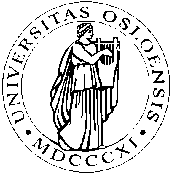 SKOLEEKSAMEN2011/HØST2 siderENG2157 – Semantics and Pragmatics4 timer								Torsdag, 08. desember 2011Tillatte hjelpemidler: Engelsk-engelsk ordbok.Answer Part I, ONE question from Part II and ONE question from Part IIIPart I (20%)Give a brief account of 3 of the linguistic concepts below. Illustrate your account with English examples.modalityambiguity vs. vaguenessbridging inferencespeech actsa conceptual networksemantic mirrorsPart II  (40 %)EITHERThe three categories situation type, tense and aspect are distinguished as central notions in semantics for describing ways that our languages allow us to construct different views of situations.  Give an account of these notions, and use the examples below to illustrate briefly the interaction between situation type and aspect on the one hand, and the interaction between tense and aspect on the other. In your account, you are also welcome to provide examples of your own.John was having an affair with his bossWe will be starting our meetups again right after ThanksgivingORAccount for the differences between concepts, images and reference and discuss the need for, and the adequacy of,  these concepts in the linguist’s description of meaning. Give your own examples to illustrate and support your arguments.Part III (40%)EITHERConsider an excerpt (see below) from Alan Bennet’s novel The Uncommon Reader (2007), and discuss two of the underlined quotes in view of the two theories of politeness advanced by Leech on the one hand and Brown and Levinson on the other. Context:Alan Bennett (2007): The Uncommon Reader is a humorous story about the Queen of England’s sudden interest in reading English fiction as she has stumbled on a travelling library while walking her dogs.  Her private secretary, Sir Kevin, is vexed by this growing interest of hers, which takes  much of the Queen’s time and  which she makes a topic in most of her meetings, often to great embarrassment of the visitors.  Sir Kevin considers it an absurd obsession.  Seeing her almost daily, Sir Kevin is able to nag the Queen about this, and to devise different approaches.  “I was wondering, ma’am, if we could somehow factor in your reading.” Once she would have let this pass, but one effect of reading had been to diminish the Queen’s tolerance for jargon (which had always been low).“Factor it in? what does that mean?”“I’m just kicking the tyres on this one, ma’am, but it would help if we were able to put out a press release saying that, apart from English literature, Your Majesty was also reading ethnic classics.”“Which ethnic classics did you have in mind, Sir Kevin? The Kama Sutra?”Sir Kevin sighed.“I am reading Vikram Seth at the moment. Would he count?”Though the private secretary had never heard of Vikram Seth he thought he sounded right.“Salman Rushdie?”“Probably not, ma’am.”“I don’t see”, said the Queen, “why there is any need for a press release at all. Why should the public care what I am reading? The Queen reads. That is all they need to know. ‘So what?’ I imagine the general response.”“To read is to withdraw. To make oneself unavailable. One could feel easier about it,” said Sir Kevin, “if the pursuit itself were less ….. selfish.”“Selfish?”“Perhaps I should say solipsistic.”“Perhaps you should.”“Were we able to harness our reading to some larger purpose – the literacy of the nation as a whole, for instance, the improvement of reading standards among the young….”“One reads for pleasure,” said the Queen. “It is not a public duty.”“Perhaps”, said Sir Kevin, “it should be.”“Bloody cheek,” said the duke when she told him that night.ORGive an account of  Grice’s Cooperation Principle as a way to explain utterance meaning. Include a short account of the Maxims of Quality, Quantity, Relevance and Manner, and give examples to demonstrate how they operate in utterance interpretation. Do you see any weaknesses in Grice’s pragmatic theory ? Comment on alternative ways of  accounting for the relation between “what is said” and “what is meant”.Begrunnelse: Ta kontakt med din faglærer på e-post innen 1 uke etter at sensuren er kunngjort i StudentWeb. Oppgi navn og kandidatnummer. Sensor bestemmer om begrunnelsen skal gis skriftlig eller muntlig.